artes – representações alongadas e arredondadasCada artista tem  uma  maneira própria de representar o mundo. O artista italiano Amedeo Madigliani pintava as pessoas alongando seus corpos, especialmente o pescoço e os braços. Já o artista colombiano Fernando Botero, nascido em 2932, retrata as pessoas e animais com formas volumosas ou arredondadas.Assim, ao compararmos as obras dos dois artistas, elas parecem contrastrastes entre si.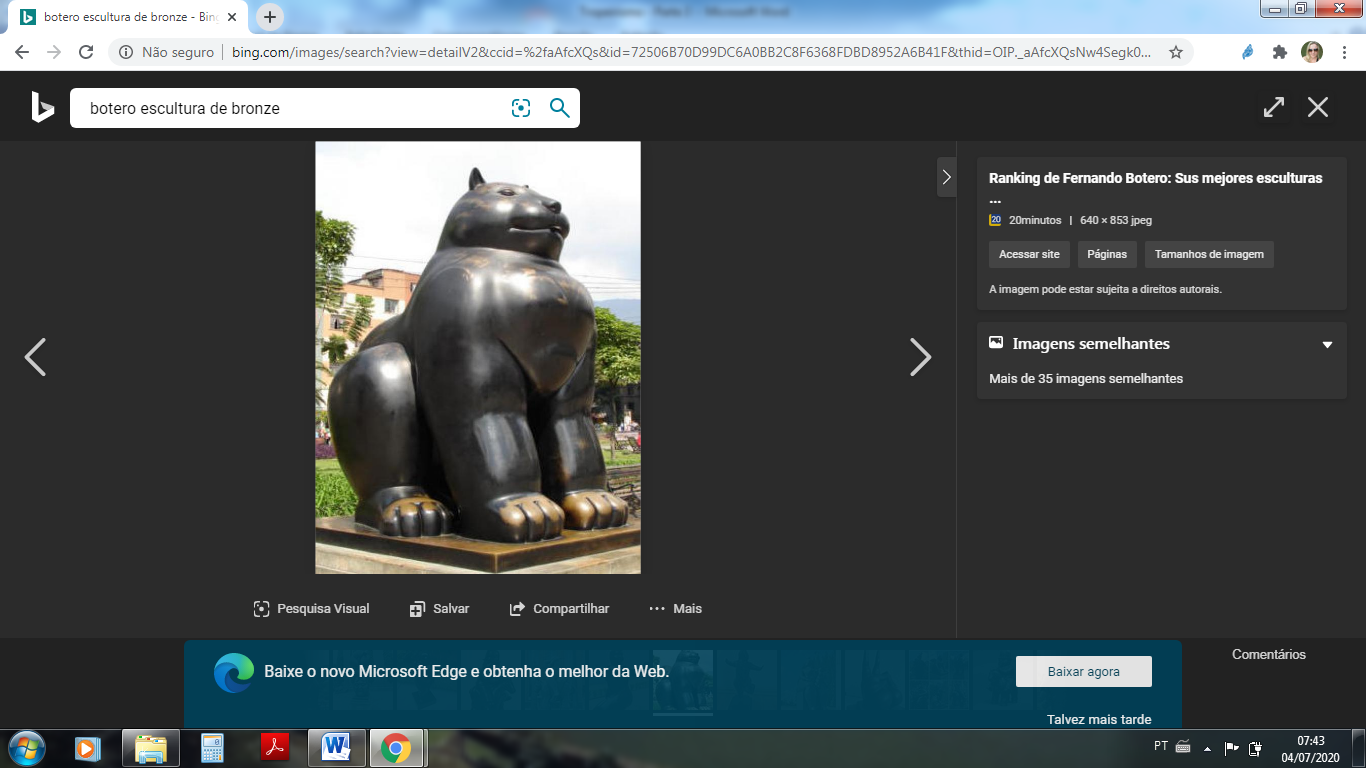 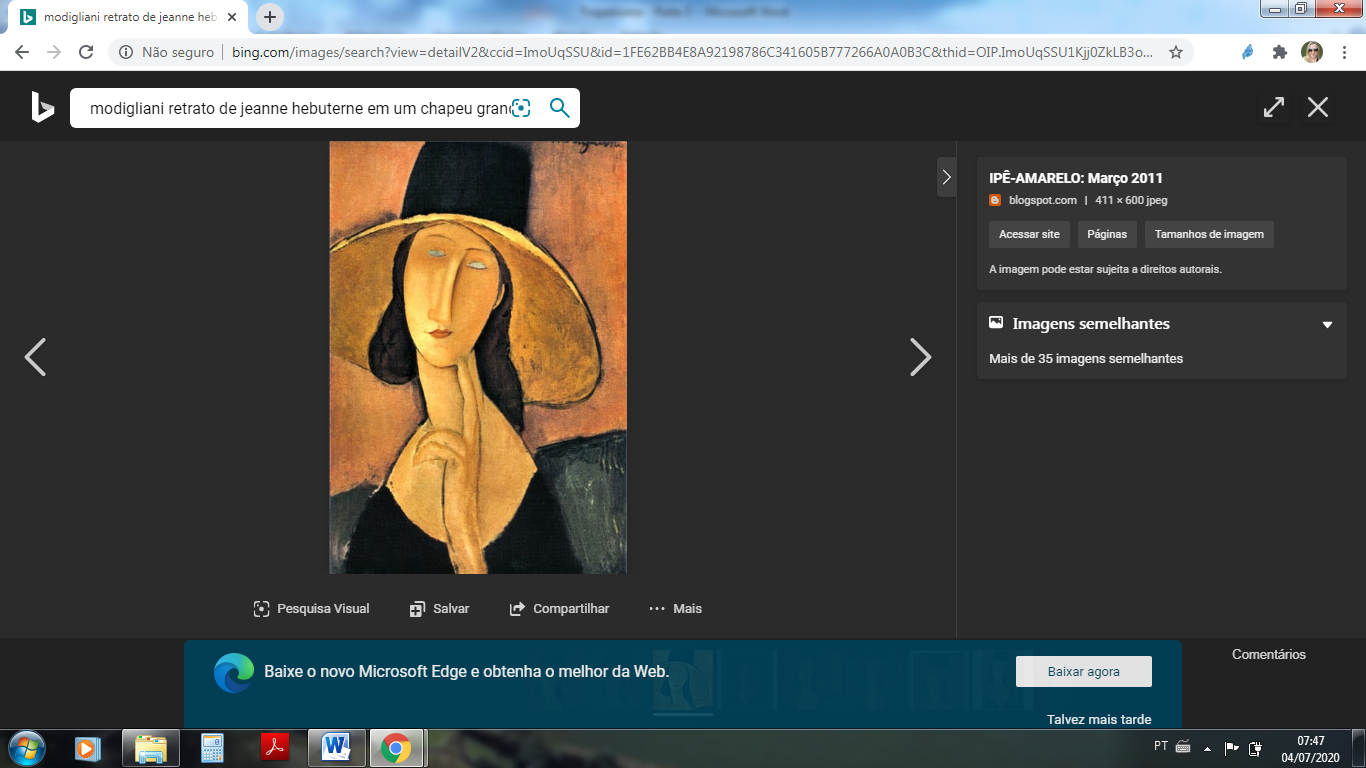 BOTERO, Fernando. Gato.1993		MODIGLIANI, Amedeo. Retrato deEscultura de bronze, 2,5m. Plaza	Jeanne em um chapéu grande. 1918Botero, Medellín.		Óleo sobre tela, 37,5 X 54 cm.                                      			 	Coleção particular, Paris.Proposta:O que você acha de produzir dois autorretratos?Escolha uma foto sua em que você esteja sozinho, ou faça uma self em que apareça a parte superior de seu corpo ( da cabeça até a cintura). Use-a como referencia para suas criações no estilo de Modigliani e de Botero.Pegue uma folha de papel sulfite e faça um autorretrato alongando seu corpo, conforme o estilo de Modigliani .Depois, pegue outra folha de sulfite e faça um autorretrato arredondando seu corpo, no estilo Botero.Lembre-se de que a composição deve ocupar todo o papel, e você dever ser o elemento principal, ou seja, a figura em destaque.O fundo pode ser uma paisagem ou apenas uma cor.Nas duas propostas você precisa fazer margem de 2 centímetros, colocar a data e o título.